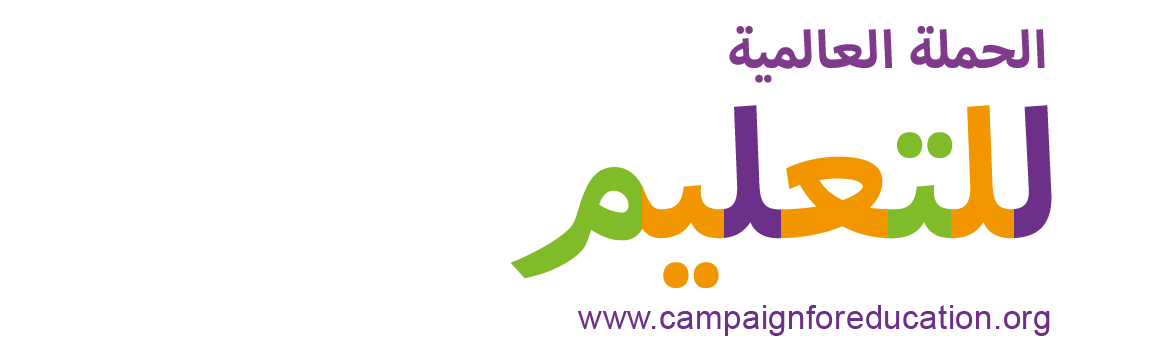 القسم 1 (أنشطة رسم الخرائط السابقة)  القسم 2: (تحديد الاحتياجات والغرض)اسم المنظمة / الائتلاف:هل منظمتك / تحالفك مسجل رسمياً كمنظمة غير حكومية؟ هل منظمتك مستضافة مالياً من قبل منظمة أخرى؟  سنة تسجيل المنظمة / الائتلاف:  رابط إلى موقع الويب / صفحة وسائل التواصل الاجتماعي: الدولة:  المنطقة:  اسم الشخص الذي أكمل الاستبيان: عنوان البريد الإلكتروني: ما هي النسبة المئوية لتكوين الأعضاء الشباب و / أو الطلاب في مراكز صنع القرار في منظمتك / تحالفك؟  هل يمكن أن تشرح كيف يتم اختيار هؤلاء الأعضاء أو انتخابهم؟  كم عدد المنظمات التي يقودها الشباب و / أو الطلاب هي أعضاء في منظمتك / تحالفك؟ يرجى تقديم قائمة بها.هل قامت منظمتك / تحالفك برسم خرائط لتنظيم الشباب والطلاب من قبل؟ إذا كانت الإجابة بنعم ، فيرجى مشاركة المزيد من تقرير رسم الخرائط / النتائج إذا كان هناك شيء من هذا القبيل؟ ما مدى ارتباط منظمتك / تحالفك بالمنظمات / المبادرات / الحركات التي يقودها الشباب والطلاب؟ هل توجد حاليًا شبكات شبابية فعالة ونشطة ، ومساحات وتعاون بين المنظمات الشبابية والطلابية في سياقك؟ يرجى توضيح كيفية عمل هذه الروابط بين المنظمات الشبابية والطلابية / الشبكات / الائتلافات؟  إذا لم يكن هناك أي منها ، فقم بإدراج العوائق أو التحديات في إنشاء الشبكات والتعاون المتصل؟ هل يوجد لدى منظمتك / تحالفك شباب مخصص للعمل كنقطة محورية يكون مسؤولاً عن قيادة أنشطة رسم الخرائط والمشاركة في عمليات التبادل بين الأقران؟ كيف يتم اختيار هؤلاء الشاب أو انتخابهم؟ما هي احتياجات التخطيط التي تمتلكها مؤسستك / تحالفك من حيث تخطيط تنظيم الشباب والطلاب في سياقك؟ كيف سيتم استخدام هذا التعيين في أعمال حشد مؤسستك وإشراك الشباب عندما يتعلق الأمر بالمناصرة والضغط والنشاط والبحث؟ هل تنظر منظمتك في تعديل هياكلها لتمكين تمثيل الشباب والطلاب في "هيئات صنع القرار"؟ما هو التعاون الذي ستحتاجه منظمتك / تحالفك من أمانة الحملة العالمية للتعليم للقيام بأنشطة رسم الخرائط هذه؟ ما هي الموارد / القدرات / التعاون الذي ستحتاجه منظمتك / تحالفك من أجل القيام بأنشطة رسم الخرائط؟ كيف ترى منظمتك / تحالفك أن أنشطة رسم الخرائط هذه تُترجم بشكل ملموس إلى بناء حركة وروابط عبر حركة الحملة العالمية للتعليم؟ هل ترى منظمتك / تحالفك قيمة في الحملة العالمية للتعليم لخلق مساحات للتعلم من الأقران والتبادلات فيما يتعلق برسم الخرائط وتشكيل الهياكل التمثيلية للشباب؟ إذا كانت إجابتك بنعم، يرجى التكرم بالشرح أدناه.  